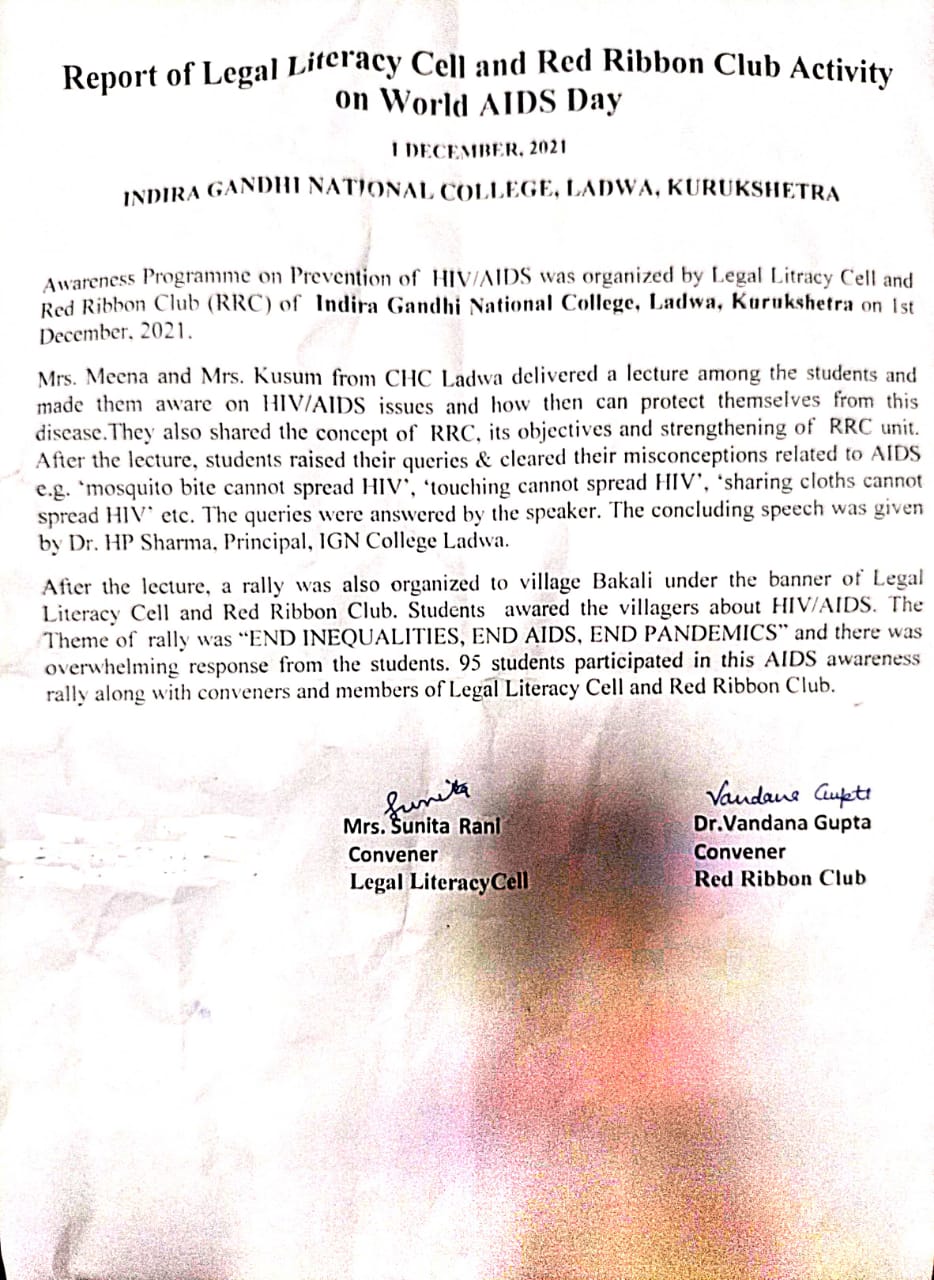 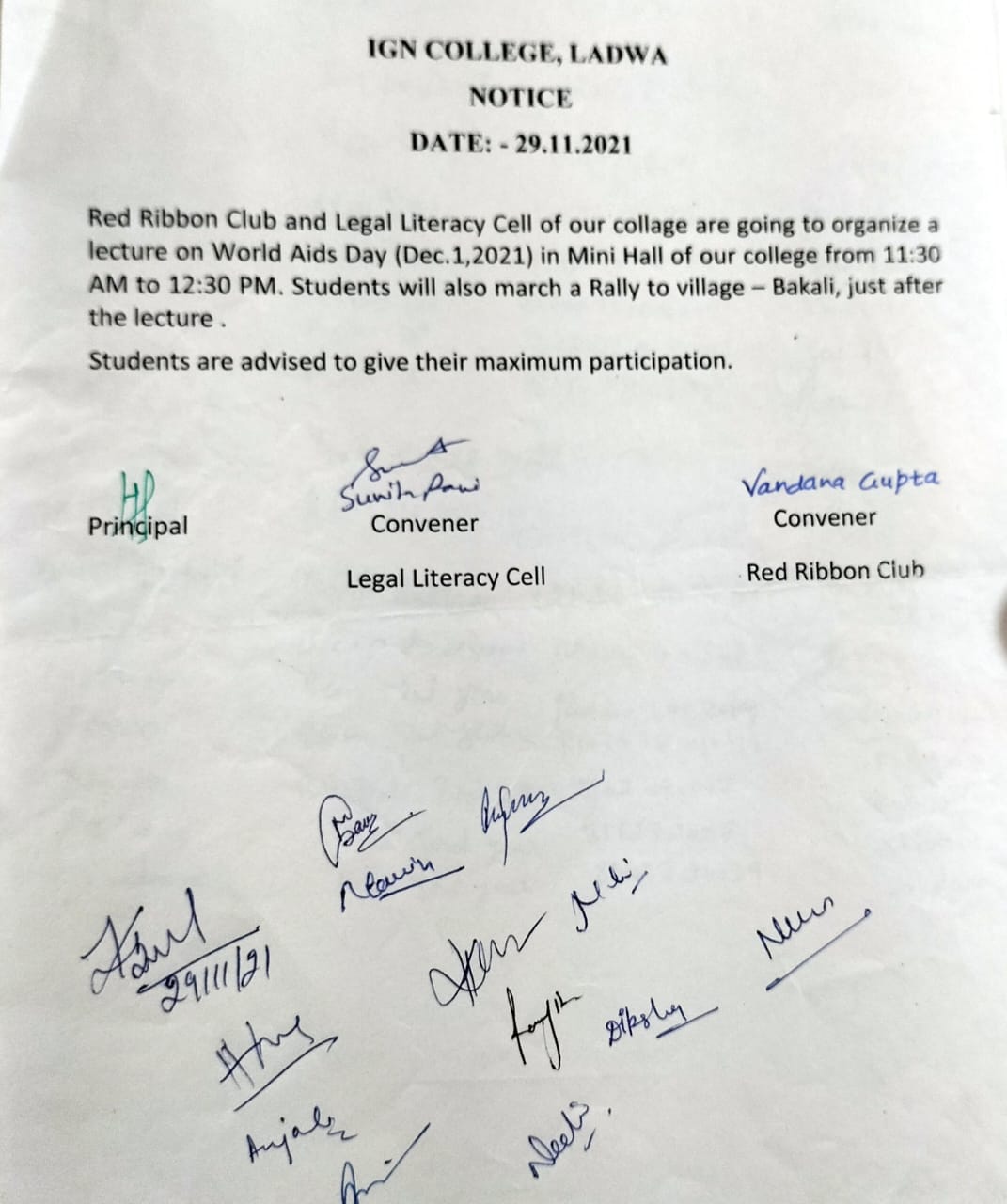 Teachers and Students creating awareness among the villagers about AIDS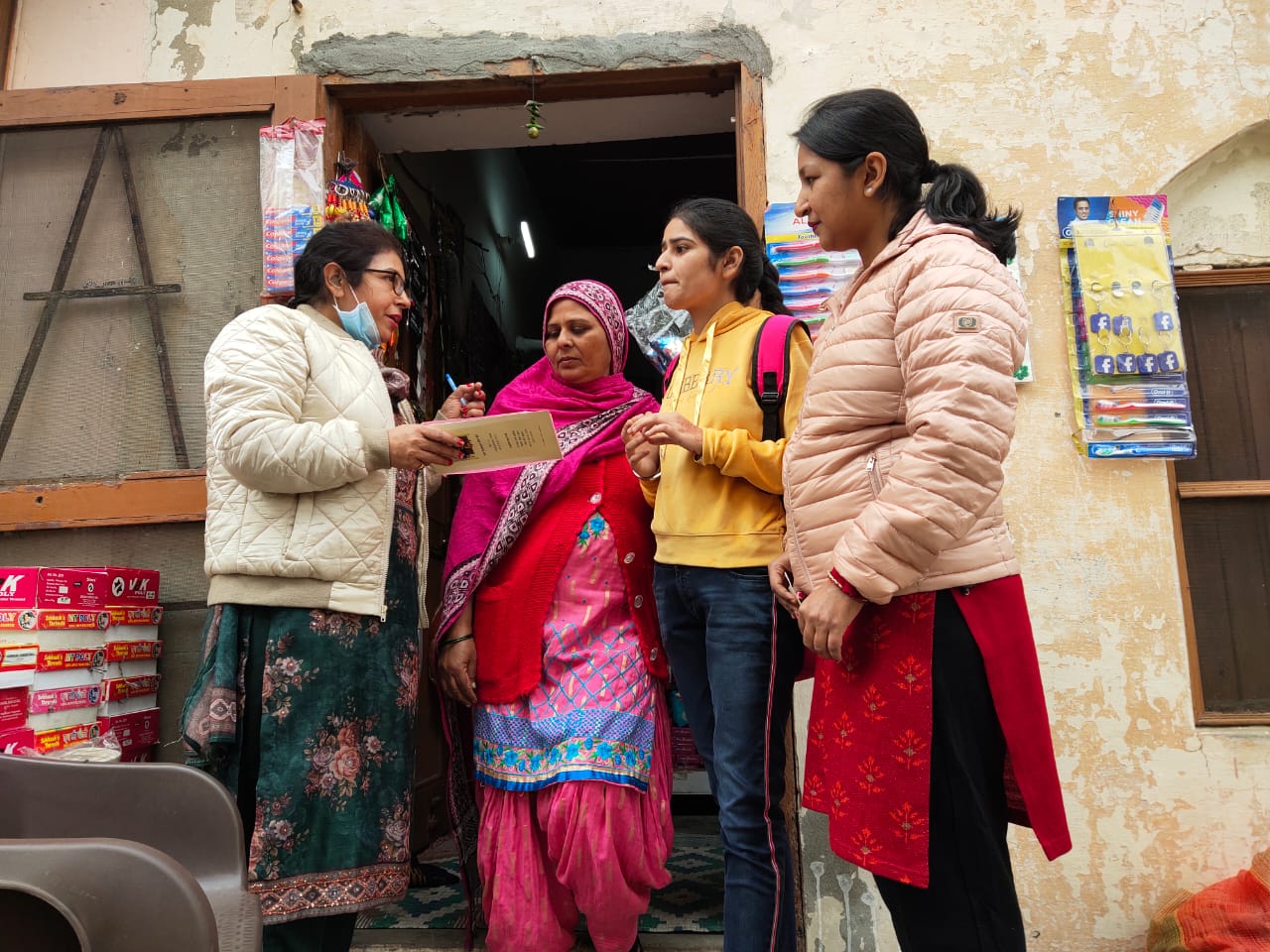 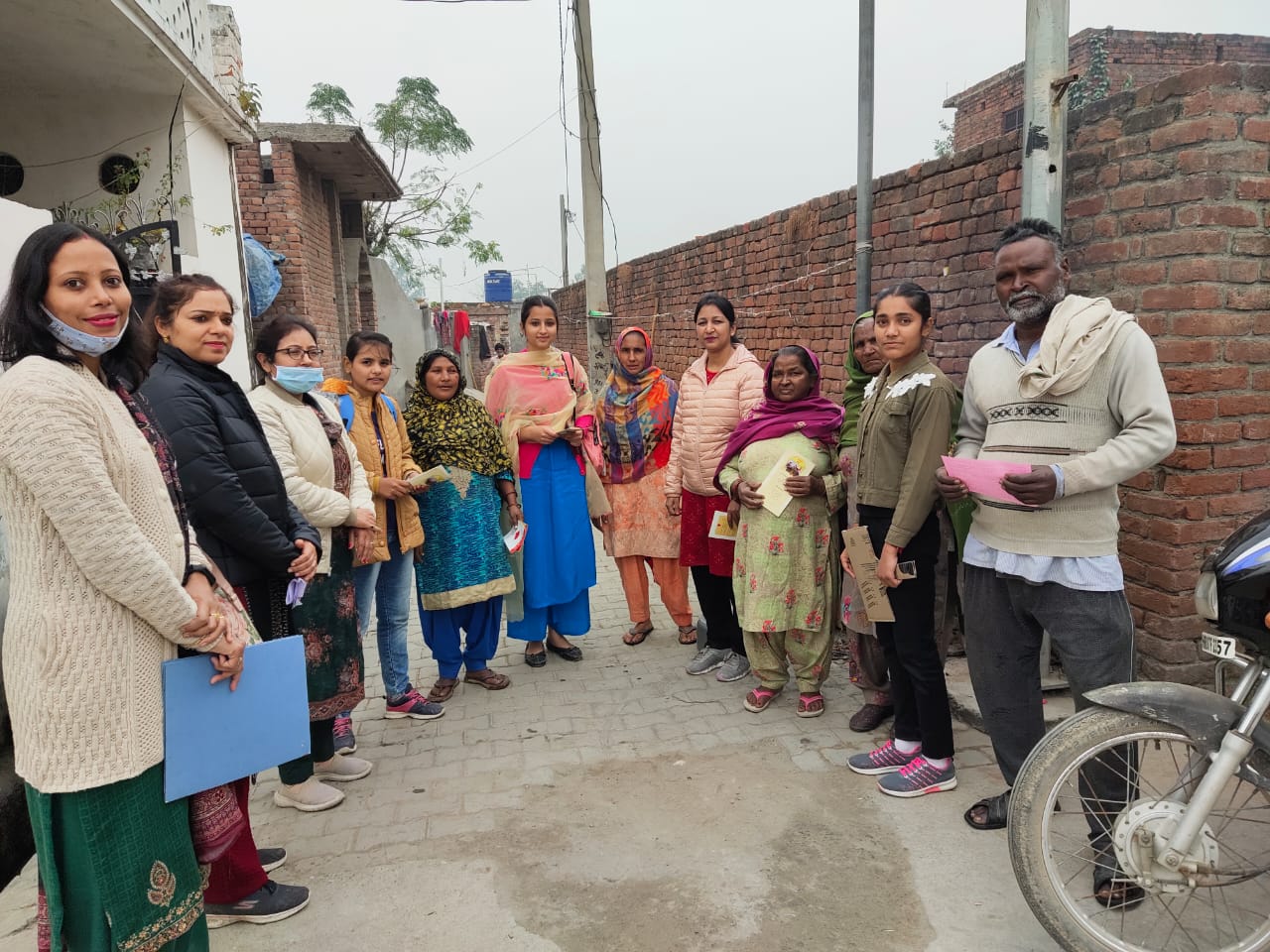 Hindi News Headline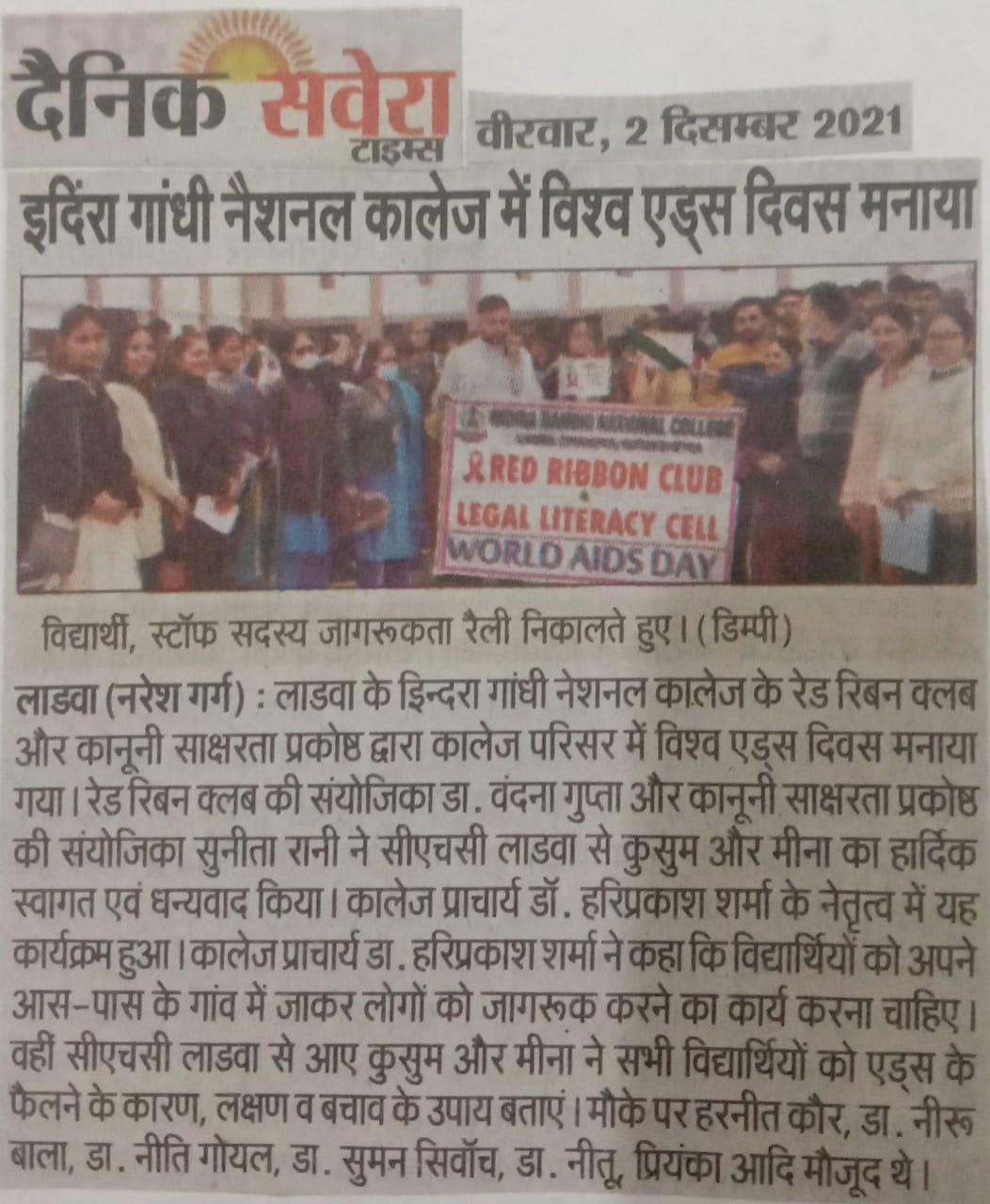 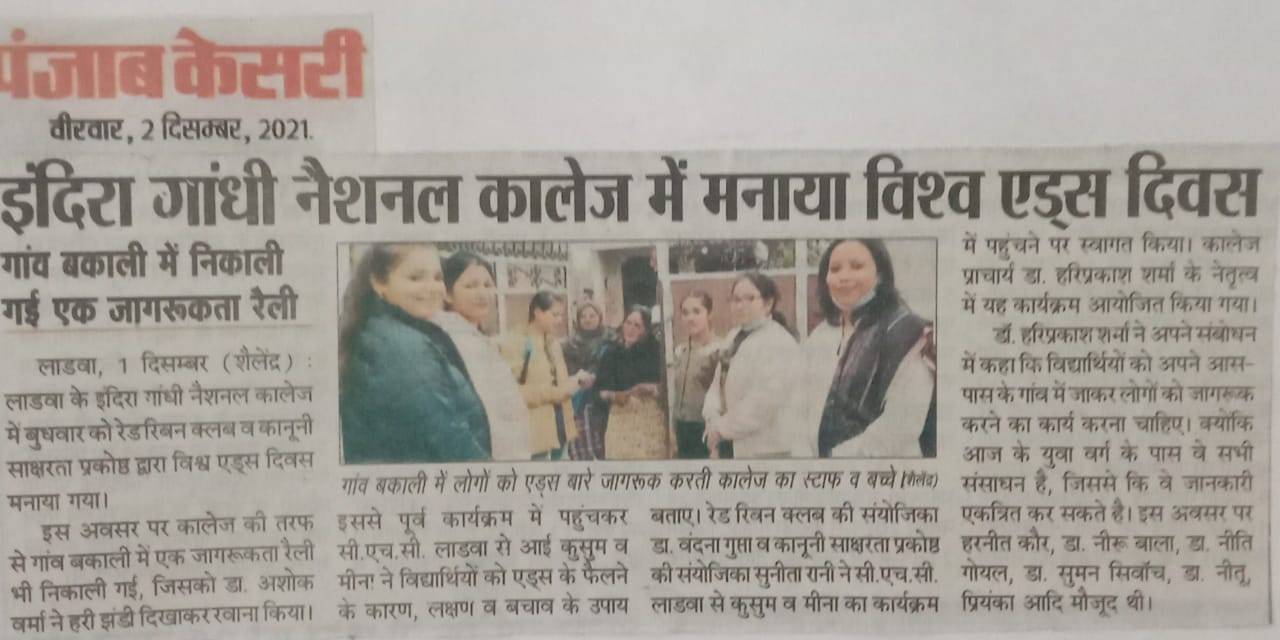 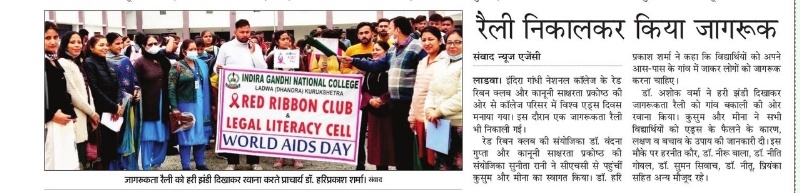 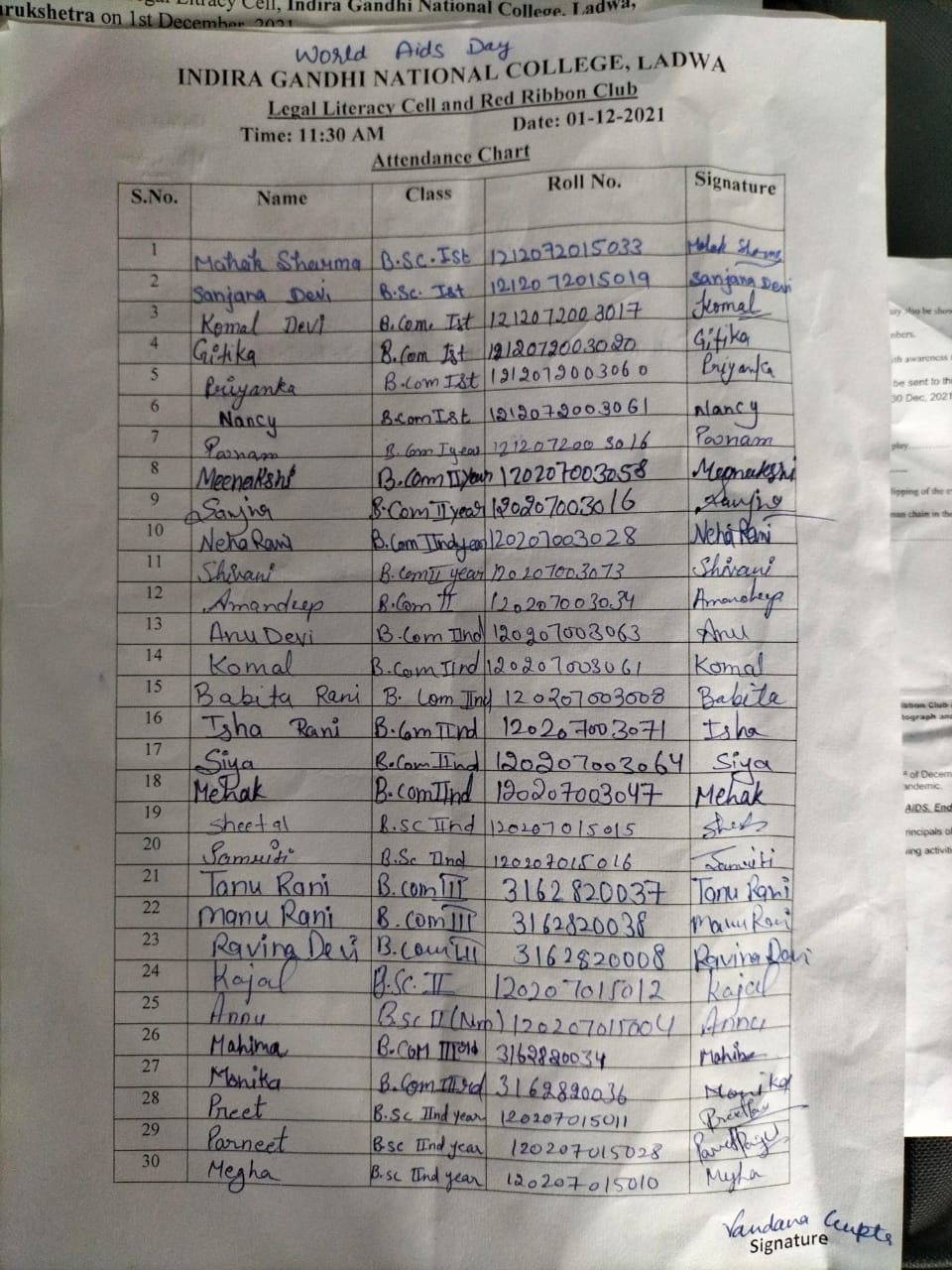 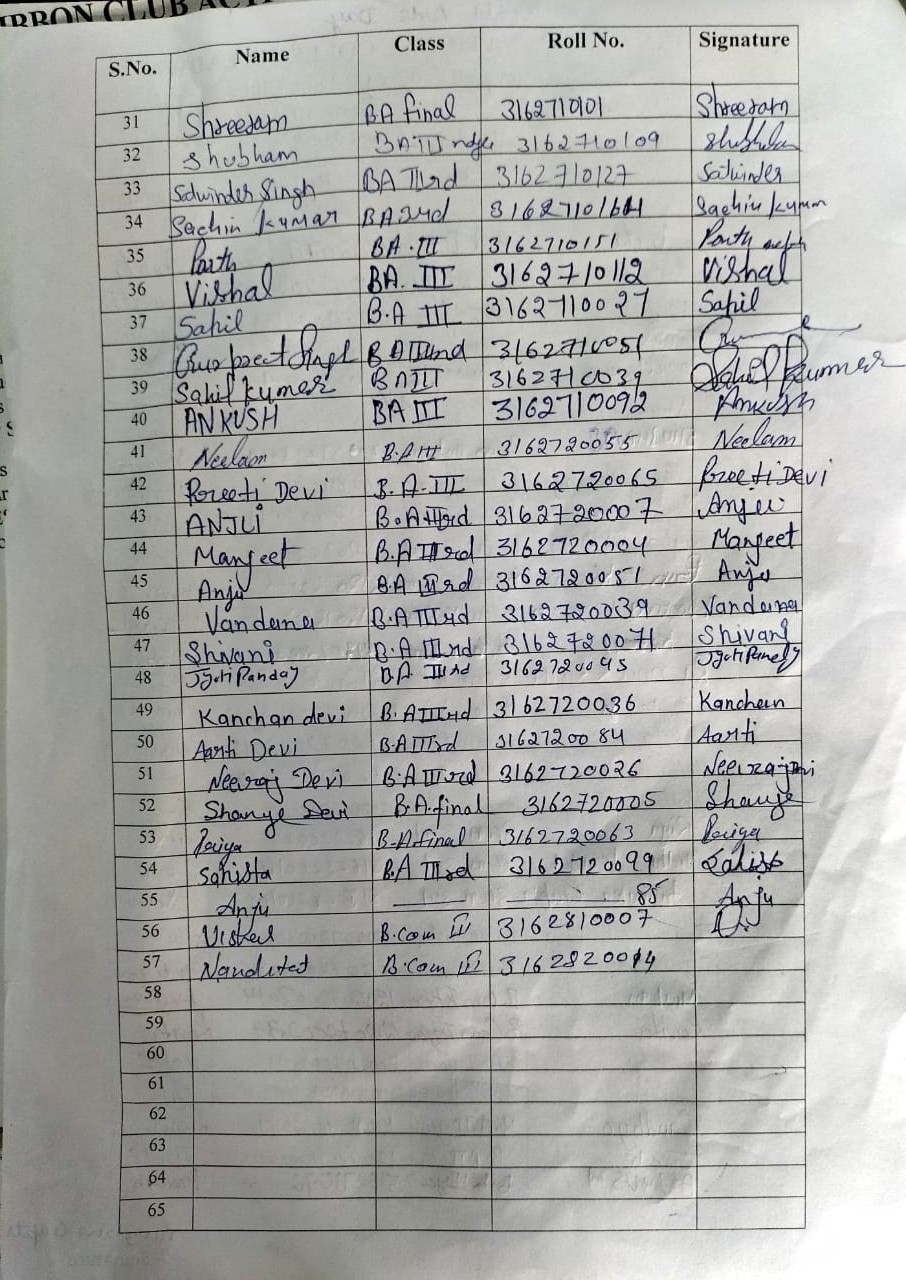 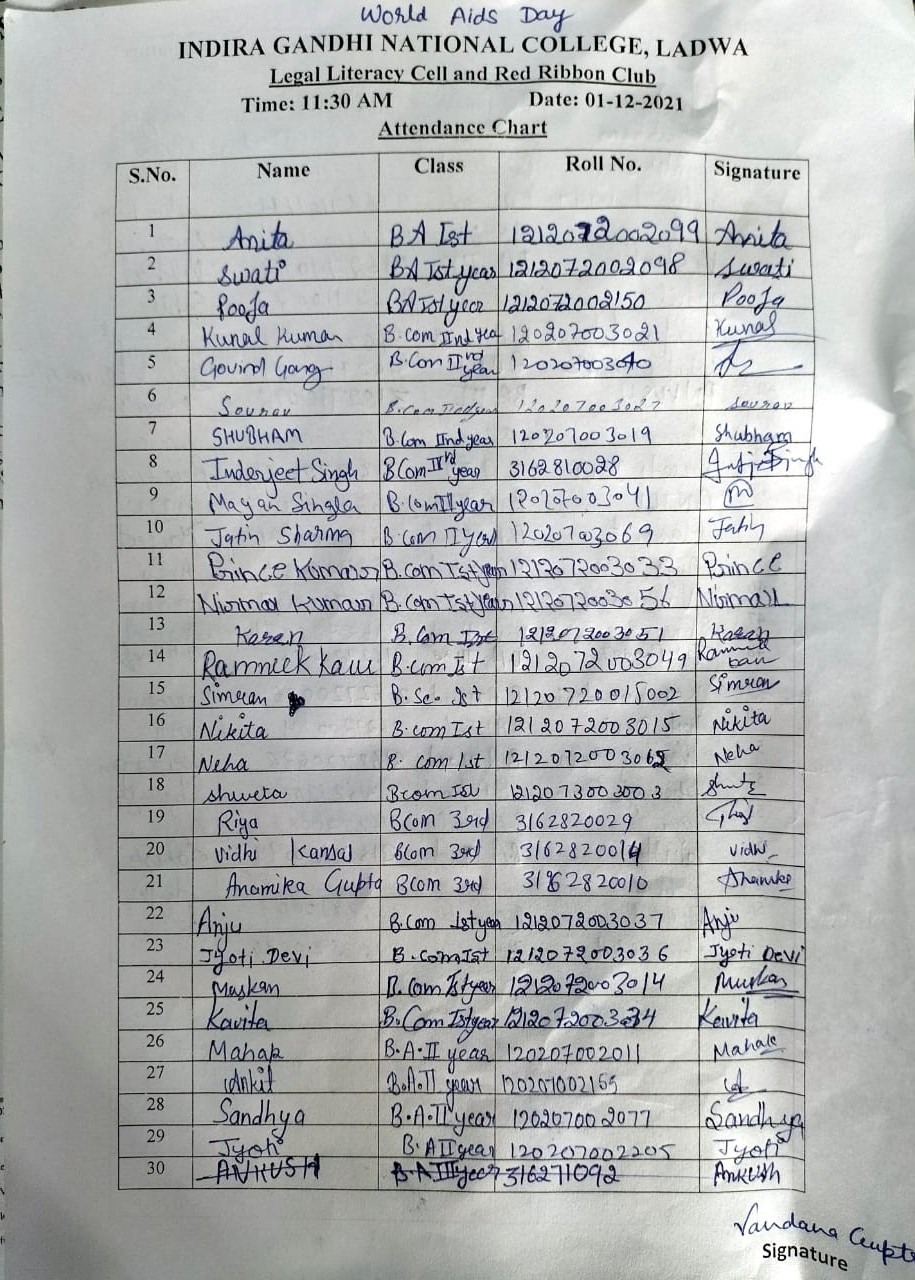 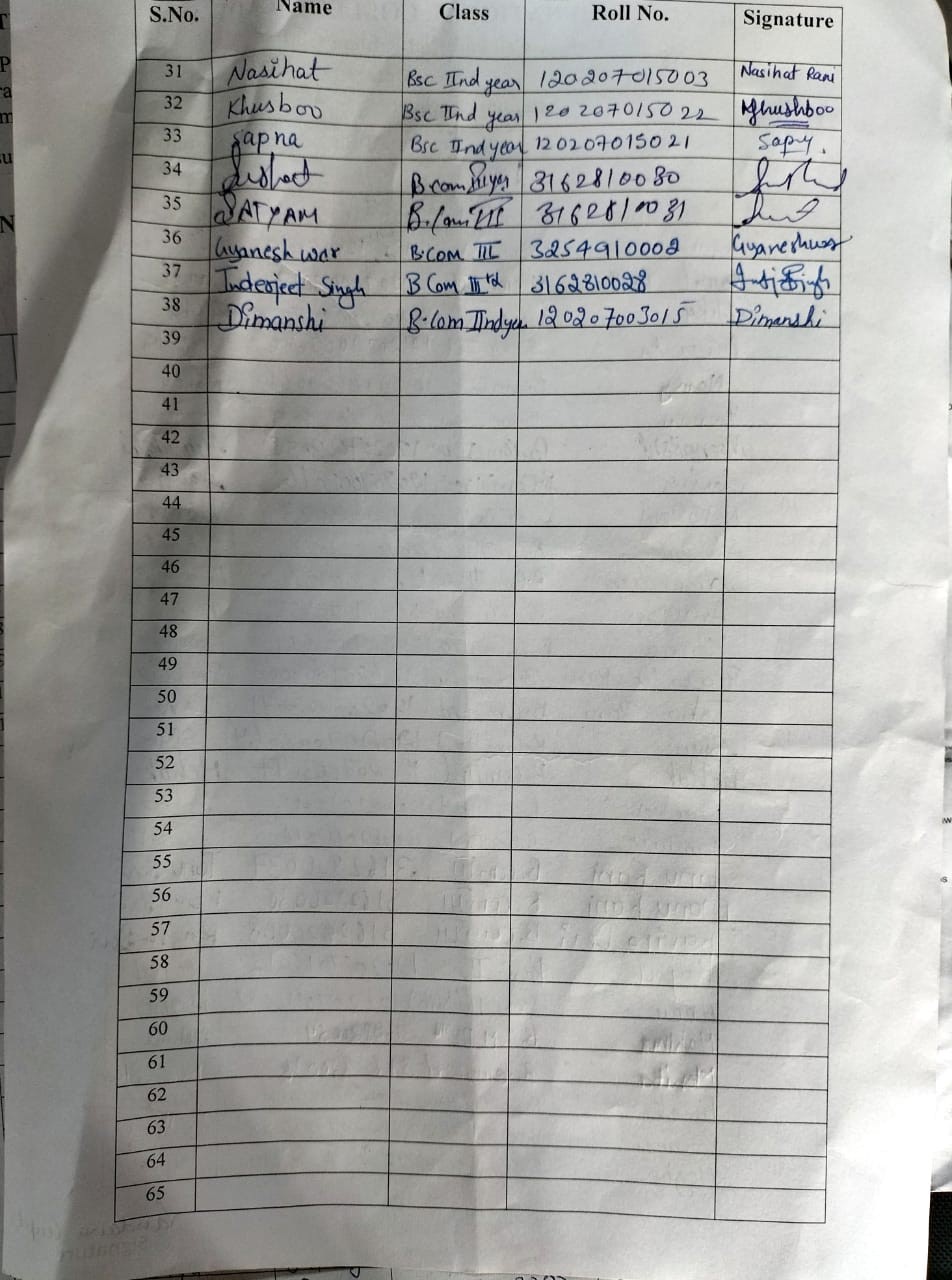 